Entoure les dessins quand tu entends [oi]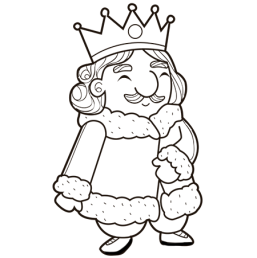 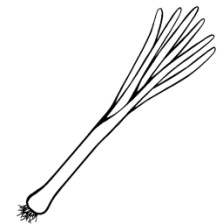 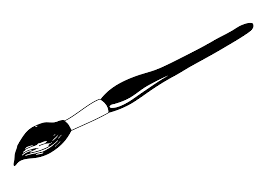 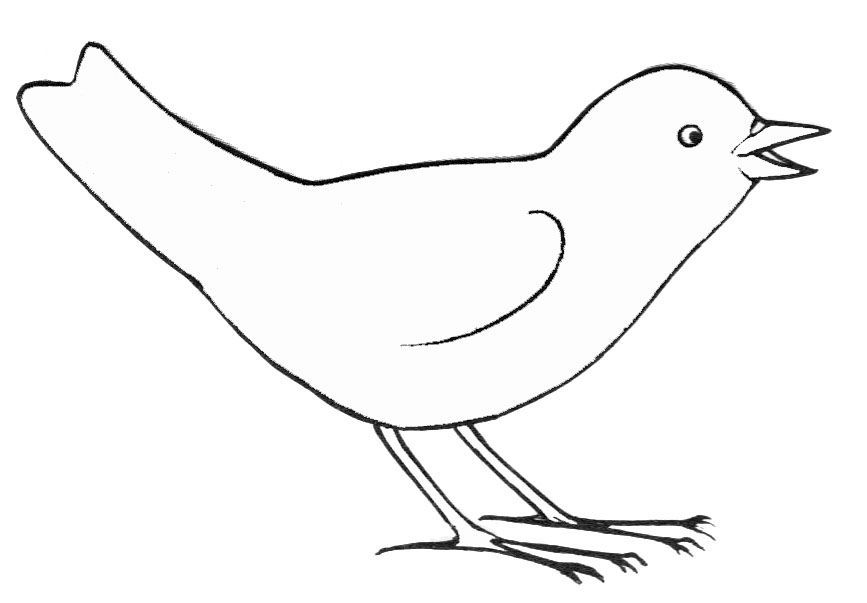 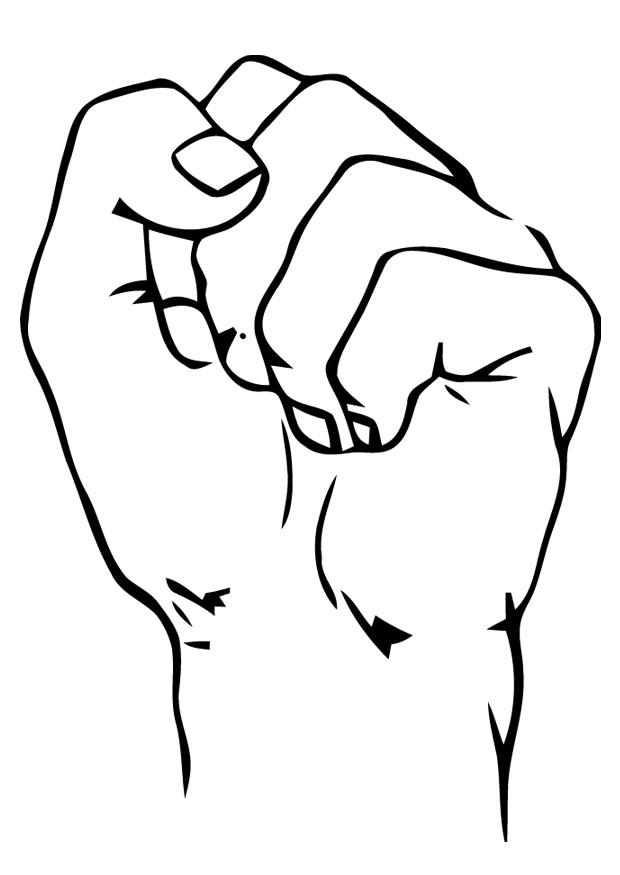 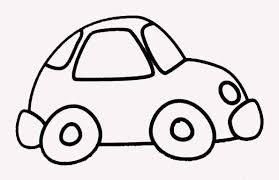 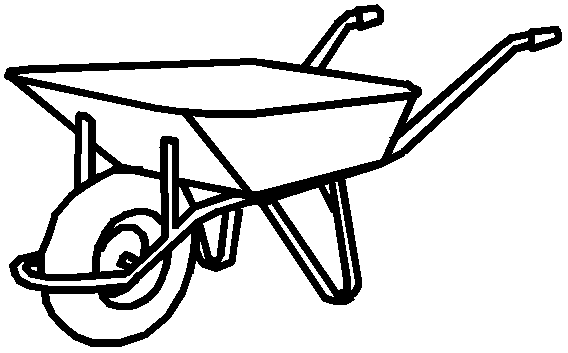 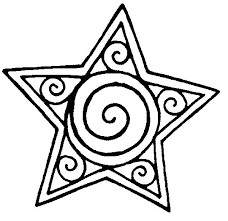 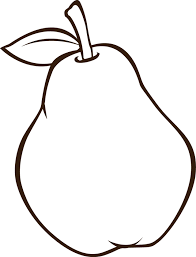 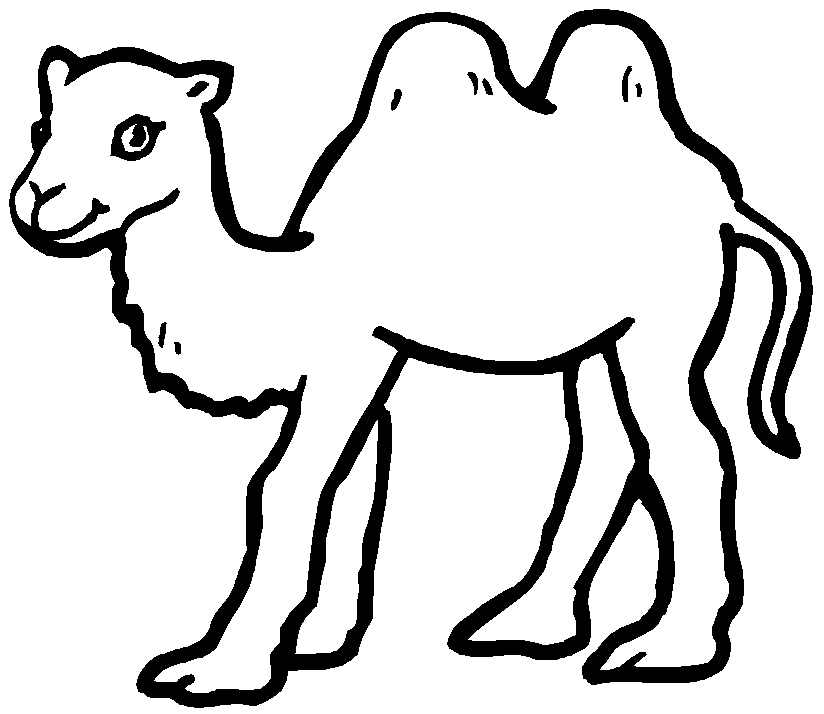 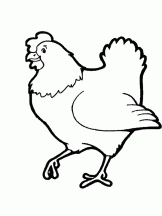 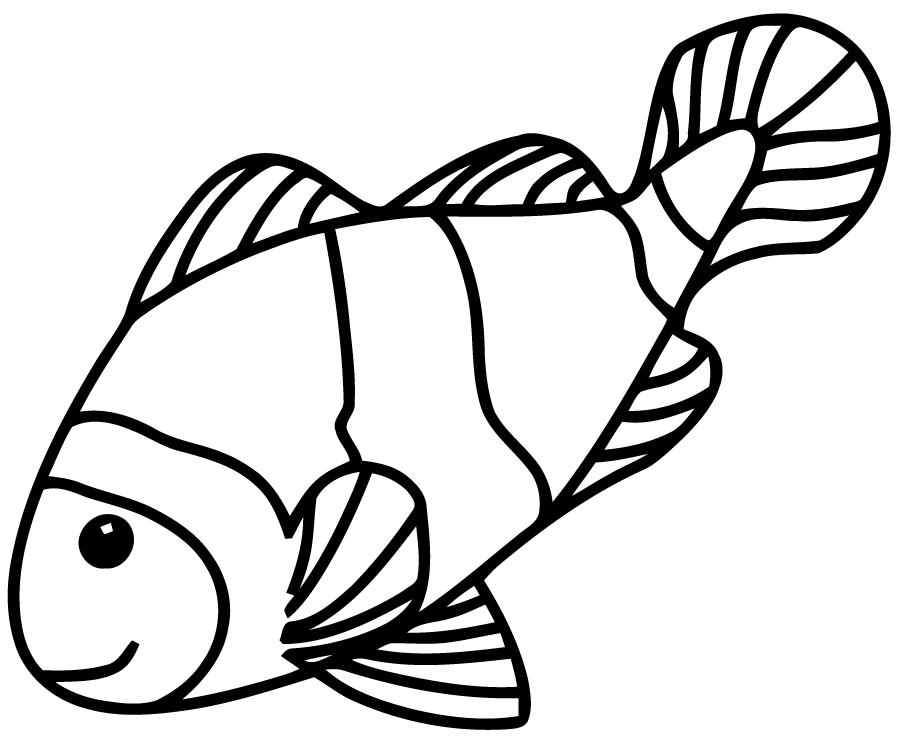 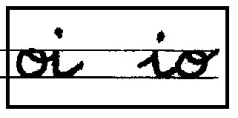 2- Complète les mots avec oi ou io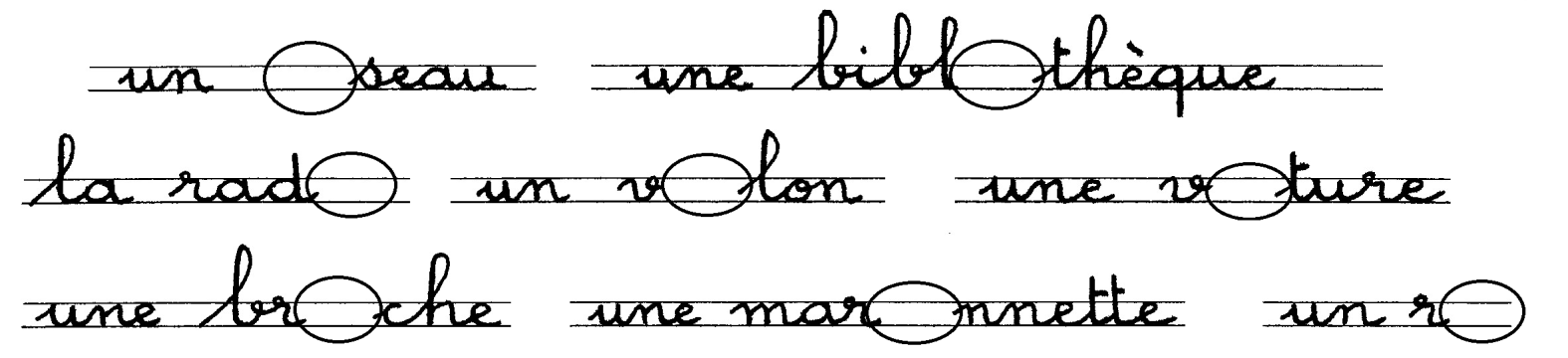 3- Observe les modèles, puis complète.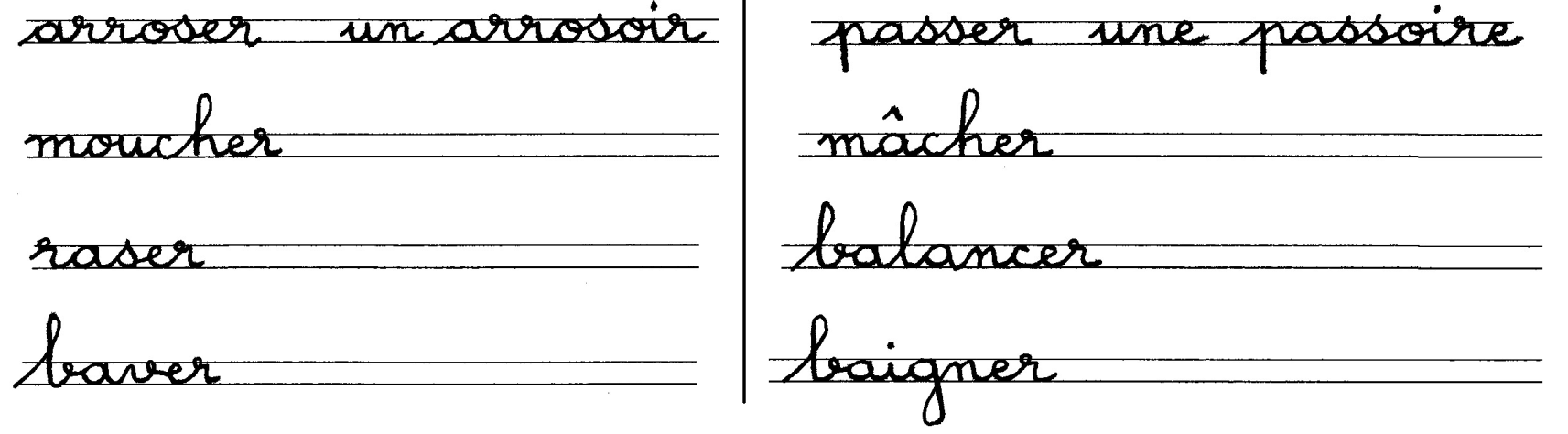 4- Mets les syllabes en ordre et recopie les mots.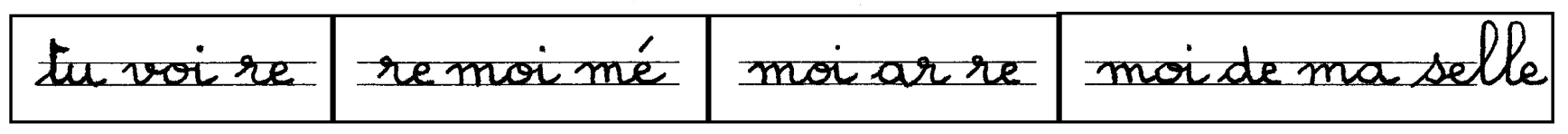 